Наука на службе у человека.Президент Российской Федерации объявил 2021 год – годом Науки и технологий. Цель года: привлечь молодёжь в эту сферу и показать ей возможности для самореализации в науке, демонстрировать достижения нашей науки. В течение года проходят различные мероприятия по всей стране: встречи с учеными и исследователями, реализуются различные проекты.В нашем классе в День Знаний мы провели классный час «Современная российская наука», ко Дню Космонавтики – викторину «Человек открывает Землю».Знаменитый писатель-фантаст Жюль Верн писал: «Придёт время, когда наука опередит фантазию». После проведенного классного часа «Наука на службе человеку», мы думаем, что это время пришло. Замула Михаил и Чесноков Антон рассказали о технологиях, которые помогают людям в быту, об открытиях в медицине и приборах, которые помогают людям с ограниченными возможностями и ещё много интересного. Во время игры в конце классного часа нам удалось справиться со сложными заданиями, найти ответы на интересные вопросы и продемонстрировать работу в команде.Год Науки и технологий – это хорошая возможность больше узнать о современных открытиях, о российских ученых.Корреспондент – Лущинская  Вероника, 6б класс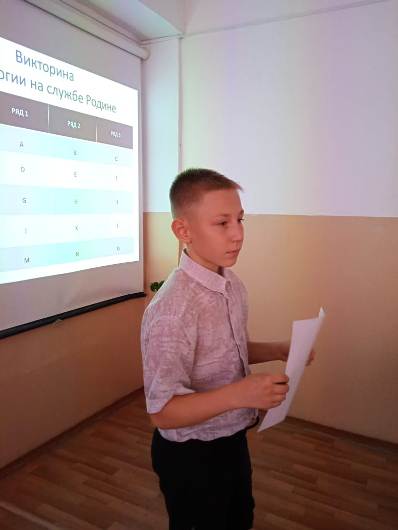 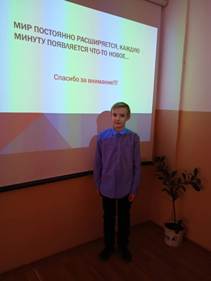 